Zpráva o orientačním zaměření prameniště a prohlídce  stávajícího stavu studny1) Zaměření studněOBJEDNAVATEL:			Jméno a příjmení:			p.Žemla				Adresa:				Bílovice nad Svitavou 239Tel. Číslo:				737 655 622Mail:					p.zemla@seznam.czMísto měření studně:			Bílovice nad Svitavou (chatová oblast Dolíky)Datum měření studně:		2.5. 2018Zaměření studně:			stávající	/	nové 2) Prohlídka stavu prameništěPrameniště:			         3 pramenyPrameniště se nachází ± 1 m:	         1 pramen  ,2 pramen ,3 pramen 15,5  m                                                                     (± 1  m)   Hloubka dna studně:                           Současný sloupec vody:                     Současný vnitřní průměr studně:      Síla pramene:			           Vydatnost prameniště ve studni bude stačit pro zásobování čisté nebo užitkové vody, za předpokladu, že se studně prohloubí k prameništi a vnitřní průměr skružové soustavy bude min. Předpokládaná vydatnost je od cca  denně za předpokladu dodržení technicky správného postupu pro uložení čerpadel do studny a postupů zajištění vydatnosti pramenů do studněNaměřené počty a místo křížení pramenů je neměnné. Změna ode dne měření prameniště může být jen v hloubce prameniště vzhledem k nadprůměrné změně klimatu.   ………………………………………………Zhotovitel Abvest s.r.o. Technik +420 739 504 5503) Prohlídka současného stavebně technického stavu studněstávající stav je NEVYHOVUJÍCÍ k užití čisté vody:stávající studně je na dobrém místě, na křížení 3 pramenůsoučasná kvalita stávající vody není vhodná jako pitná voda70 % vody není voda pramenitá, ale voda povrchová, která proniká netěsnostmi stávající kamenné stavební konstrukce stěn, čímž se znečišťuje čistota pramenů ve studni tato voda lze užít jen pro stavební účely nebo udržování zahrady v době, kdy bude období s nedostatkem srážek, může nastat stav, kdy ve studni nebude voda téměř žádná voda ze stávající studně se nedoporučuje užít pro vodoinstalatérské rozvody v objektech z důvodů poškozování vodoinstaltérských zařízení mechanickými nečistotami obsažené ve vodě, pokud není na hlavním přívodu vodovodní přípojky ze studně umístěno filtrační zařízení s minimální filtrační propustností mechanických nečistot v hodnotě 60 mikronůprameniště je v současné době ve stádiu , kdy je znatelný slabý průsak jednoho pramene ,prameny nejsou naraženy ,pro dostatečný přítok vody z pramenů je třeba dno studně prohloubit do hloubky naražení pramenůstudně je nedokopaná, jelikož prameny studně jsou pode dnem stávajícího stavu v hloubce  1 pramen ,2 pramen ,3 pramen 15,5 m(± )4) Doporučené řešení opravy studny z hlediska vydatnosti pramenů a docílení čisté  vodydoporučuje se prohloubení studny do stádia vydatnosti přítoku s minimální vydatností od cca 5 000 l/den a naražení minimálně dvou pramenůsoučasný stav studně se doporučuje opravit ve variantě:      a)utěsněné (těsnost spočívá co největšímu zabránění průsaku povrchových               vod znečištěných vrchním podložím kolem studny)      b)neutěsněné (možnost průsaku povrchových vod)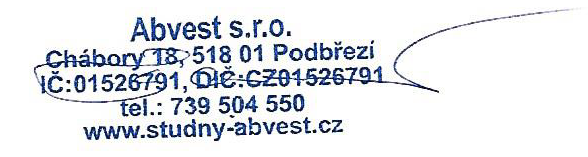   ………………………………………………Zhotovitel Abvest s.r.o. Technik +420 739 504 550